G30 METAL PROFILED SHEET DECKING300	FIXINGS TO THE UNDERSIDE OF COMPOSITE FLOOR/SLABSpecification:  	Proprietary wedge nut fixings are available to suit differing profile geometries with a safe working load of 1kN per fixing.Manufacturer:  	Lindapter International		Lindsay House, Brackenbeck Road, Bradford, West Yorkshire, UK    BD7 2NF		Website: www.lindapter.com    	Telephone: +44 (0)1274 521 444Installation:	To avoid possible localised overloading of the slab, fixings should not be locally grouped.  As a guide nominal 600mm grid spacing is recommended as a minimum.  Refer to manufacturer’s guidance for installation.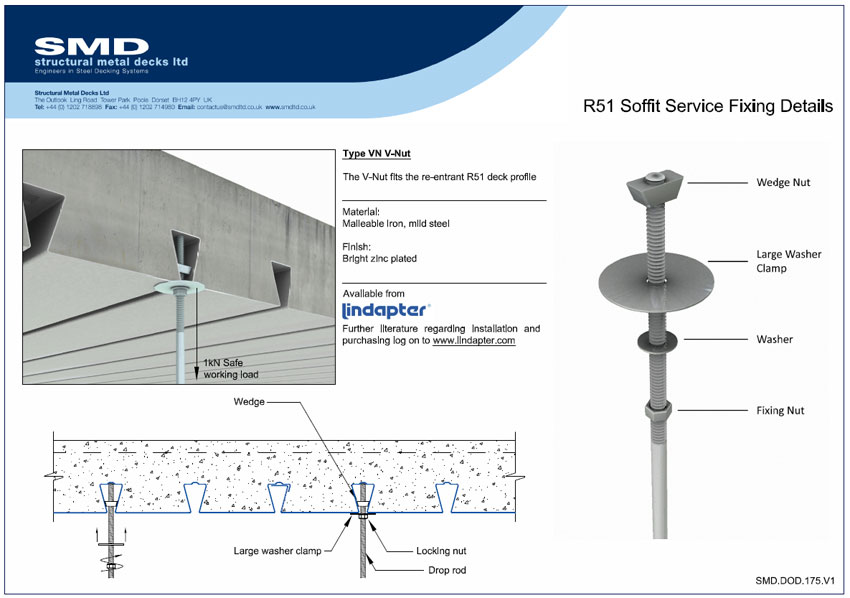 ‘V’ Nut wedge to suit R51 re-entrant profile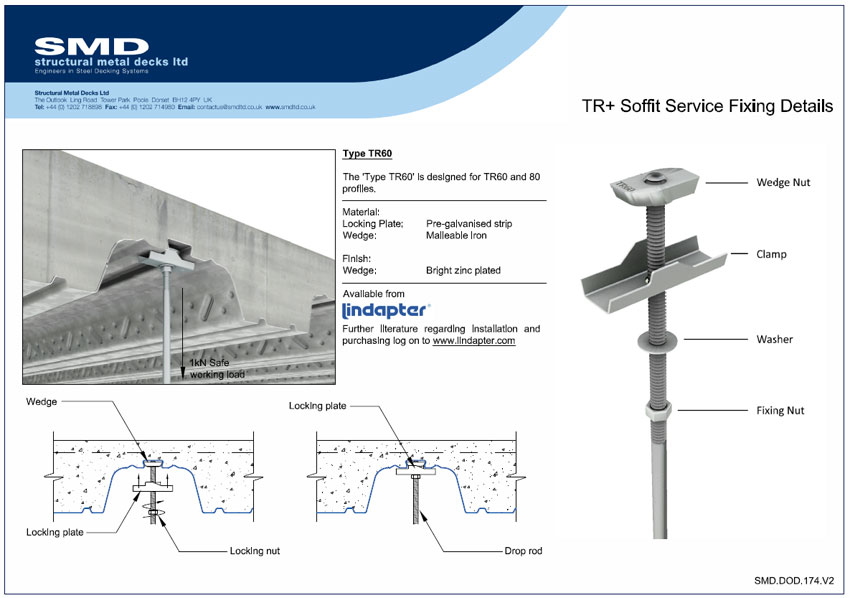 TR60 wedge to suit TR+ profiles (suitable for both TR60+ and TR80+)